Ponedjeljak . L.V.- komunikacija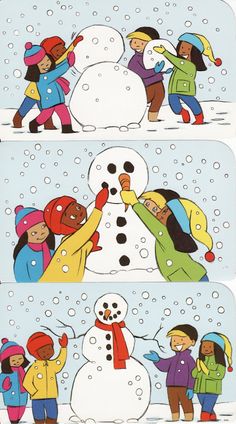 Promotri sličice.Izreži rečenice i složi ih pravilnim redoslijedom. DJECA SU SNJEGOVIĆU STAVILA ŠAL I RUKE OD GRANA.DJECA SLAŽU VELIKE GRUDE JEDNU NA DRUGU.DJECA STAVLJAJU SNJEGOVIĆU MRKVU ZA NOS.Zalijepi rečenice u pravokutnike.Rečenice koje zalijepiš prepiši na crte.___________________________________________________________________________________________________________________________________________________________________________________________________________________________________________________________________________________________________________________________________________________________________________________